Subtract by counting backwardsUse the number line provided to find the answer to the equation.7 - 2 =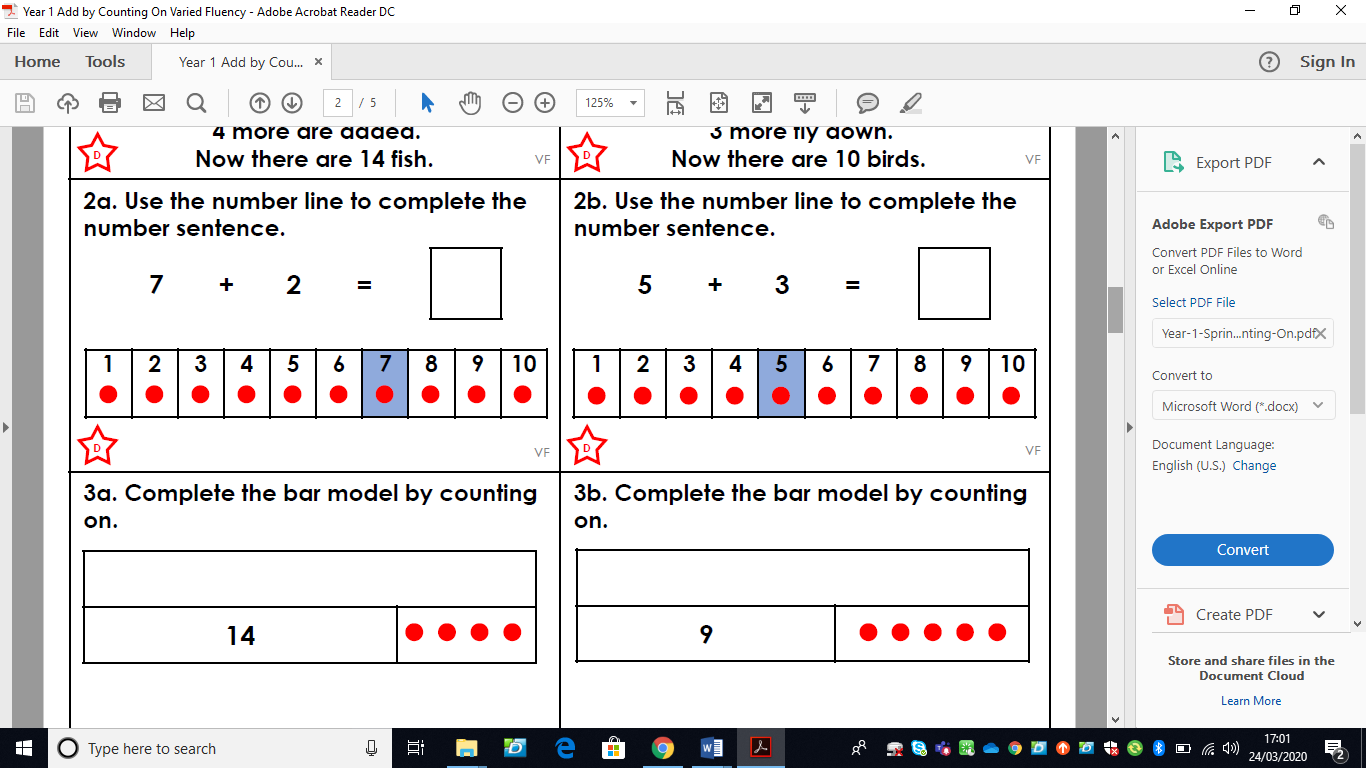 5 - 4 =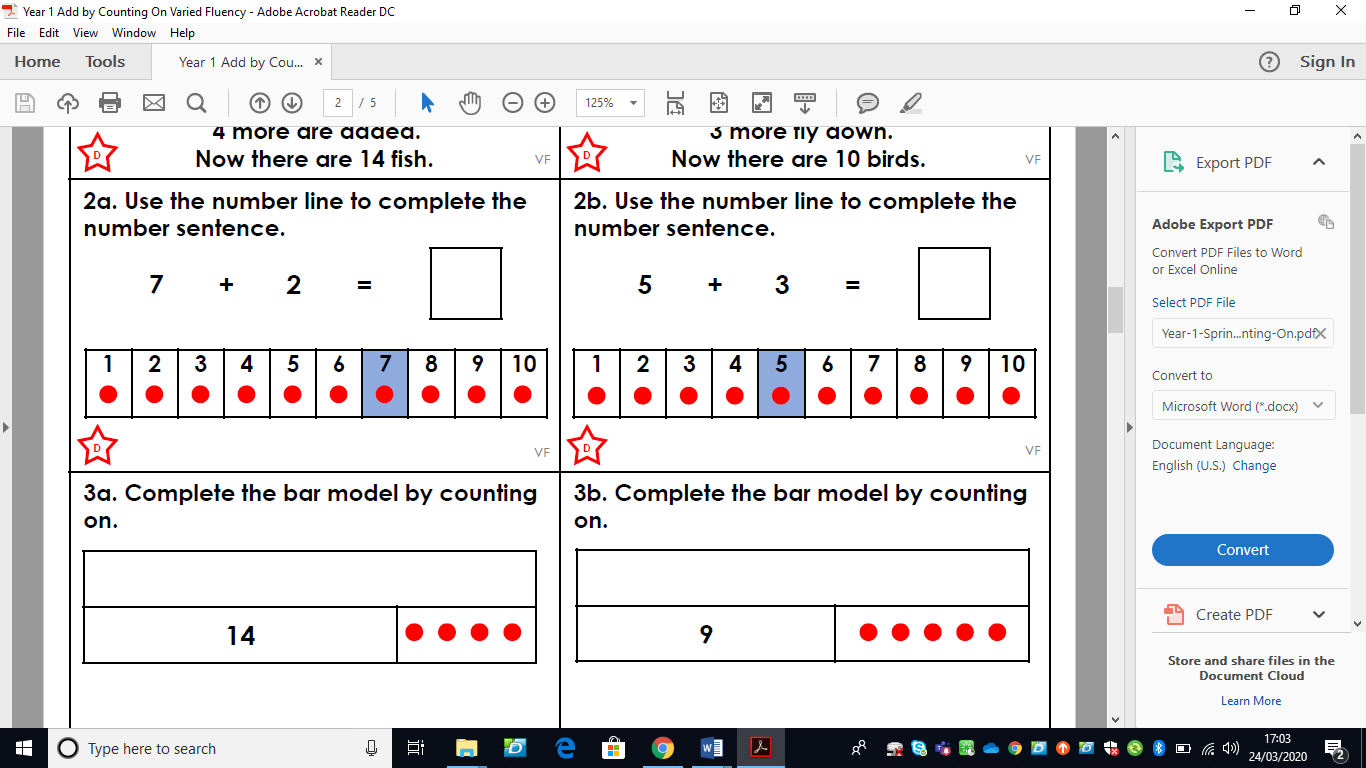 16 - 6 =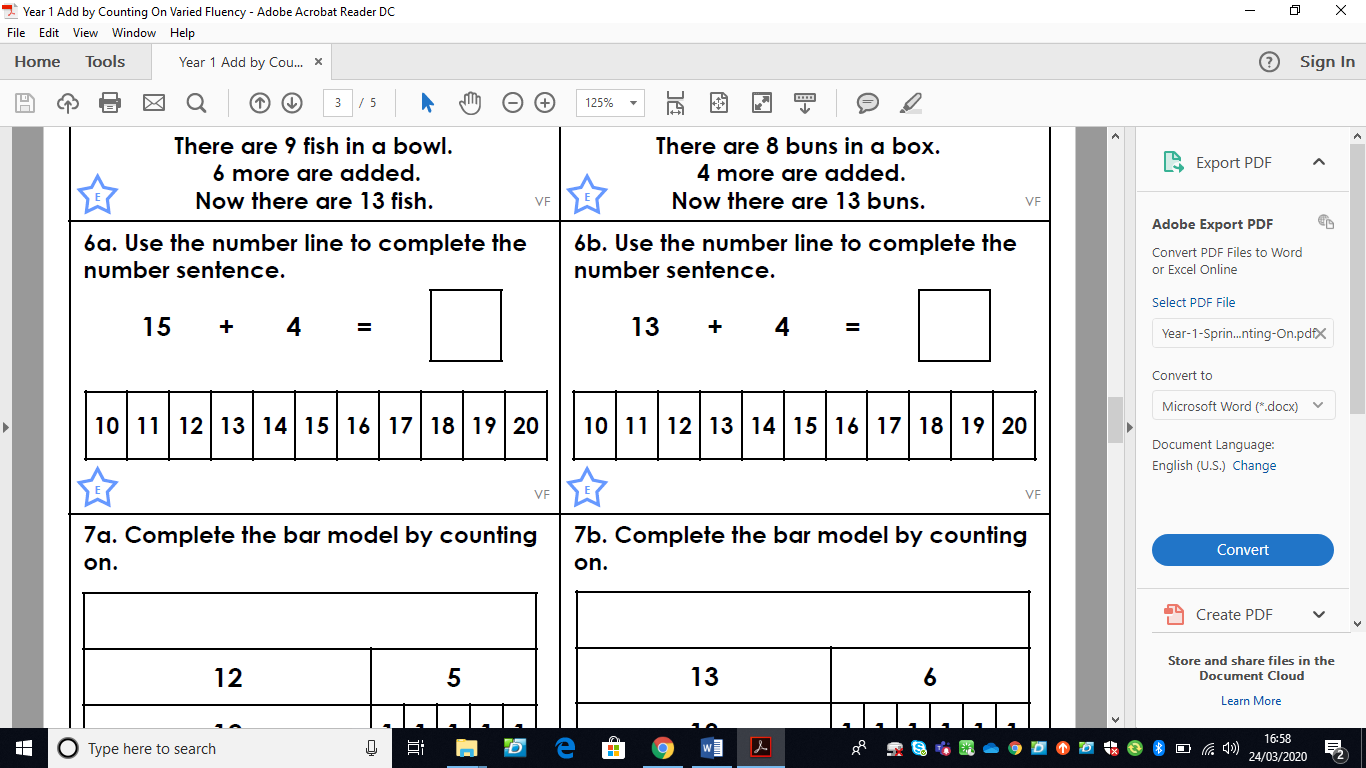 20 - 9 =Challenge: Try these equations without the use of a number line.28 - 6 =22 - 3 = Answer the following question:There are fourteen apples on a tree. Three fall off. How many apples are left on the tree?